MČ Praha - Březiněves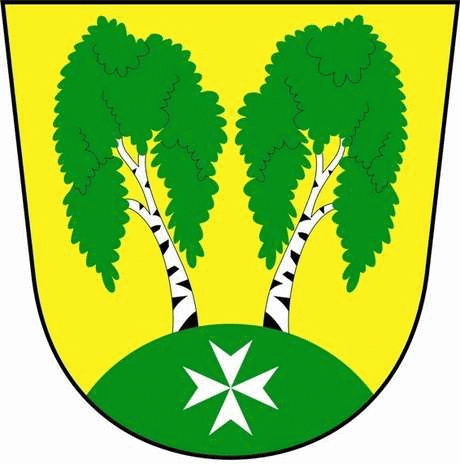 U Parku 140/3, 182 00 Praha 8Program zasedání Zastupitelstva MČ Praha – Březiněves										Číslo:                   48	Datum:   20.06.2018S V O L Á V Á Mzasedání Zastupitelstva MČ Praha – Březiněvesna den 27.06.2018 od 18:00 hod. do kanceláře starostyProgram:Kontrola zápisu č. 47.Kupní smlouva o převodu vlastnictví k nemovité věci se Suverénním řádem Maltézských rytířů – České velkopřevorství, se sídlem Velkopřevorské náměstí 485/4, Praha 1 – Malá Strana. Uzavření finančního vypořádání za rok 2017.Zvýšení rozpočtu na rok 2018 – poskytnutí finančních prostředků městským částem hl. m. Prahy z rozpočtu hl. m. Prahy, ve výši 100 % podílu městských částí na celkové daňové povinnosti hl. m. Prahy na dani z příjmů právnických osob za zdaňovací období roku 2017.Zvýšení rozpočtu na rok 2018 – Centrum sociálních služeb.Zvýšení rozpočtu na rok 2018 – povodně. Dodatek č. 1 ke Smlouvě  o nájmu prostoru sloužícího k podnikání, uzavřené se společností SAHAMA, se sídlem Líbeznice, Mělnická 515.Úpravy rozpočtu za 6/2018.Stanovení odměn ředitelce MŠ za 1. pololetí kalendářního roku 2018.Žádost o změnu charakteru účelové neinvestiční dotace JSDH.Bezúplatný převod majetku – hasičské vozidlo CAS 25 Liaz.Stanovení výše vstupného do sportovně-rekreačního areálu pro rok 2018.Smlouva o uzavření budoucí smlouvy o zřízení věcného břemene se společností PREdistribuce a.s., se sídlem Praha 5, Svornosti 3199/19a, v rámci stavební akce: Praha Březiněves, Březinka, magistrát, DTS, kNN, kVN.Změna právního zastoupení MČB - Smlouva o poskytování právních služeb s Mgr. Lucií Červenkovou, Výhledová 548, Praha 5. Dodatek č. 1 ke Smlouvě o dílo č. 0709/2016 na dodávku a údržbu geografického informačního systému MISYS se společností GEPRO spol. s.r.o. Štefánikova 52, Praha 5, v souvislosti s GDPR.Stanovení počtu členů zastupitelstva pro volební období 2018-2022. Vyhlášení výběrového řízení na veřejnou zakázku: „Fitpark Březiněves“.Vyhlášení výběrového řízení na veřejnou zakázku: „Oprava povrchu tenisových kurtů“.Vyhlášení výběrového řízení na veřejnou zakázku: „Oprava umělého povrchu fotbalového hřiště UEFA“ Různé.								                   Ing. Jiří Haramul						    	                    starosta MČ Praha - Březiněves